Dodatna pojašnjenjaStjecanje praktičnih kompetencija kroz nastavu izraženo u ECTS-ima	Udio samostalnog rada studenta na kolegiju izražen u ECTS-ima i satimaStudenti samostalno i u suradnji s nastavnikom izrađuju programski zadatak.                       Kod predaje programa student odgovara na 3 pitanja vezano za sam program.                 Ispravan program donosi 15 bodova, dok svako pitanje donosi maksimalno 5 bodova.              Na programu je potrebno postići najmanje 15 bodova od mogućih 30 bodova.kolokvij je numerički  zadatak u trajanju od 60 min.Na 1. kolokviju  potrebno je postići najmanje 20 bodova od mogućih 40 bodova.Na popravni kolokvij može izaći student koji je postigao na kolokviju manje od minimalnog broja bodova (20). Nakon pozitivnog popravnog kolokvija student dobiva minimalni broj bodova na kolokviju (20). Student koji ne uspije dobiti barem minimalni broj bodova na popravnome kolokviju ne može pristupiti završnom ispitu.Završni ispit je pismeni, a eventualno i usmeni. Pismeni dio završnog ispita traje 60 minuta. Na završnom ispitu  potrebno je postići najmanje 15 bodova od mogućih 30 bodova.Ocjenjivanje prema ostvarenim bodovima:90 – 100%	A, izvrstan (5)75 – 89,9%	B, vrlo dobar (4)60 – 74,9%	C, dobar (3)50 – 59,9%	D, dovoljan (2)Manje od 50%	F, nedovoljan (1)Sveučilište u Rijeci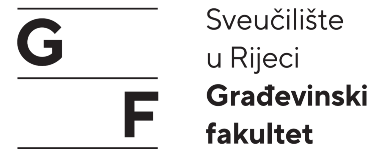 Građevinski fakultetStudijstručni prijediplomski studijstručni prijediplomski studijstručni prijediplomski studijSemestar5.5.5.IZVEDBENI NASTAVNI PLAN ZA PREDMETBetonske i zidane konstrukcije Betonske i zidane konstrukcije Betonske i zidane konstrukcije Broj ECTS-a 5.5  5.5  5.5 Broj sati aktivne nastavePVSBroj sati aktivne nastave30300Nositelj kolegijaizv. prof. dr.sc. Željko Smolčić izv. prof. dr.sc. Željko Smolčić izv. prof. dr.sc. Željko Smolčić Suradnici na kolegiju---Mrežna stranica kolegijahttps://moodle.srce.hr/2023-2024/course/view.php?id=178366https://moodle.srce.hr/2023-2024/course/view.php?id=178366https://moodle.srce.hr/2023-2024/course/view.php?id=1783661. IZVEDBENI NASTAVNI PLAN – PREDAVANJA/VJEŽBE/SEMINARI 1. IZVEDBENI NASTAVNI PLAN – PREDAVANJA/VJEŽBE/SEMINARI 1. IZVEDBENI NASTAVNI PLAN – PREDAVANJA/VJEŽBE/SEMINARI 1. IZVEDBENI NASTAVNI PLAN – PREDAVANJA/VJEŽBE/SEMINARI NASTAVNI TJEDANP/V/STEMA (REDOVNI)NASTAVNIK/    SURADNIK1.PProračun ploča nosivih u dva smjera.dr.sc. Željko Smolčić1.V/SProračun ploča nosivih u dva smjera.dr.sc. Željko Smolčić2.PProračun ploča nosivih u dva smjera.dr.sc. Željko Smolčić2.V/SProračun ploča nosivih u dva smjera.dr.sc. Željko Smolčić3.PProračun ploča nosivih u dva smjera.dr.sc. Željko Smolčić3.V/SProračun ploča nosivih u dva smjera.dr.sc. Željko Smolčić4.PDimenzioniranje elemenata na cent. i ekscent. vlak.dr.sc. Željko Smolčić4.V/SDimenzioniranje elemenata na cent. i ekscent. vlak.dr.sc. Željko Smolčić5.PDimenzioniranje elemenata na cent. i ekscent. vlak.dr.sc. Željko Smolčić5.V/SDimenzioniranje elemenata na cent. i ekscent. vlak.dr.sc. Željko Smolčić6.POdređivanje reznih sila u štapnim ab konstrukcijama.dr.sc. Željko Smolčić6.V/SOdređivanje reznih sila u štapnim ab konstrukcijama.dr.sc. Željko Smolčić7.POdređivanje reznih sila u štapnim ab konstrukcijama.dr.sc. Željko Smolčić7.V/SOdređivanje reznih sila u štapnim ab konstrukcijama.dr.sc. Željko Smolčić8.PGranična stanja uporabljivosti ab konstrukcija.KOLOKVIJ (?)dr.sc. Željko Smolčić8.V/SGranična stanja uporabljivosti ab konstrukcija.dr.sc. Željko Smolčić9.PGranična stanja uporabljivosti ab konstrukcija.dr.sc. Željko Smolčić9.V/SGranična stanja uporabljivosti ab konstrukcija.dr.sc. Željko Smolčić10.PGranična stanja uporabljivosti ab konstrukcija.POPRAVNI KOLOKVIJ (?)dr.sc. Željko Smolčić10.V/SGranična stanja uporabljivosti ab konstrukcija.dr.sc. Željko Smolčić11.POsnovni pojmovi prednapetog betona.dr.sc. Željko Smolčić11.V/SOsnovni pojmovi prednapetog betona.dr.sc. Željko Smolčić12.POsnovni pojmovi prednapetog betona.dr.sc. Željko Smolčić12.V/SOsnovni pojmovi prednapetog betona.dr.sc. Željko Smolčić13.PProračun armiranih zidanih konstrukcija.dr.sc. Željko Smolčić13.V/SProračun armiranih zidanih konstrukcija.dr.sc. Željko Smolčić14.PProračun armiranih zidanih konstrukcija.dr.sc. Željko Smolčić14.V/SProračun armiranih zidanih konstrukcija.dr.sc. Željko Smolčić15.PPredaja programa.dr.sc. Željko Smolčić15.V/SPredaja programa.dr.sc. Željko SmolčićNASTAVNI TJEDANP/V/STEMA (IZVANREDNI)NASTAVNIK/    SURADNIK1.PProračun ploča nosivih u dva smjera.dr.sc. Željko Smolčić1.V/SProračun ploča nosivih u dva smjera.dr.sc. Željko Smolčić4.PDimenzioniranje elemenata na cent. i ekscent. vlak.Određivanje reznih sila u štapnim ab konstrukcijama.dr.sc. Željko Smolčić4.V/SDimenzioniranje elemenata na cent. i ekscent. vlak.Određivanje reznih sila u štapnim ab konstrukcijama.dr.sc. Željko Smolčić8.POdređivanje reznih sila u štapnim ab konstrukcijama.Granična stanja uporabljivosti ab konstrukcija.KOLOKVIJ (?)dr.sc. Željko Smolčić8.V/SOdređivanje reznih sila u štapnim ab konstrukcijama.Granična stanja uporabljivosti ab konstrukcija.dr.sc. Željko Smolčić11.POsnovni pojmovi prednapetog betona.POPRAVNI KOLOKVIJ (?)dr.sc. Željko Smolčić11.V/SOsnovni pojmovi prednapetog betona.dr.sc. Željko Smolčić14.PProračun armiranih zidanih konstrukcija.Predaja programa.dr.sc. Željko Smolčić14.V/SProračun armiranih zidanih konstrukcija.dr.sc. Željko Smolčić2. OBAVEZE NA KOLEGIJU I NAČIN OCJENJIVANJA2. OBAVEZE NA KOLEGIJU I NAČIN OCJENJIVANJA2. OBAVEZE NA KOLEGIJU I NAČIN OCJENJIVANJA2. OBAVEZE NA KOLEGIJU I NAČIN OCJENJIVANJA2. OBAVEZE NA KOLEGIJU I NAČIN OCJENJIVANJA2. OBAVEZE NA KOLEGIJU I NAČIN OCJENJIVANJA2. OBAVEZE NA KOLEGIJU I NAČIN OCJENJIVANJANastavna aktivnostECTSIshod učenjaAktivnost studentaMetoda procjenjivanjaBodoviBodoviNastavna aktivnostECTSIshod učenjaAktivnost studentaMetoda procjenjivanjaminmaxPrisustvo nastavi1.5Sjedi, sluša, debatira u vezi predavanja, aktivno sudjeluje u nastavi.--Kolokvij2.0Proračun ploča nosivih u dva smjera (križno-armirane ploče).                                     Proračunati armiranobetonsku ploču na proboj. Provjeriti armiranobetonske grede i ploče prema graničnim stanjima uporabljivosti. Individualna priprema studenta za kolokvij, dolazak na konzultacije, aktivnost na nastavi.Bodovanje prema prethodno dogovorenim kriterijima.2040Program1.0Proračun ploča nosivih u dva smjera (križno-armirane ploče).Samostalna i individalna priprema i izrada programa. Dolazak na konzultacije, aktivnost na nastavi.Bodovanje prema prethodno dogovorenim kriterijima.1530Aktivnosti tijekom nastave ukupno 4.535 70 Završni ispit1.0 Proračun ploča nosivih u dva smjera (križno-armirane ploče).                                        Objasniti načine određivanja statičkih veličina u štapnim armiranobetonskim konstrukcijama.  Proračunati armiranobetonsku ploču na proboj. Provjeriti armiranobetonske grede i ploče prema graničnim stanjima uporabljivosti.Odrediti učinke drugog reda u vitkim tlačnim elementima.                                             Definirati osnovne pojmove armiranog ziđa.        Definirati osnovne pojmove prednapetog betona. Ponavljanjeusvojenog gradiva. Bodovanje premaprethodno dogovorenimkriterijima.15 30 Ukupno5.5 50100NAPOMENA: 1 ECTS predstavlja 30 sati rada studenta.NAPOMENA: 1 ECTS predstavlja 30 sati rada studenta.NAPOMENA: 1 ECTS predstavlja 30 sati rada studenta.NAPOMENA: 1 ECTS predstavlja 30 sati rada studenta.NAPOMENA: 1 ECTS predstavlja 30 sati rada studenta.NAPOMENA: 1 ECTS predstavlja 30 sati rada studenta.NAPOMENA: 1 ECTS predstavlja 30 sati rada studenta.3. STJECANJE PRAKTIČNIH KOMPETENCIJA I SAMOSTALNI RAD STUDENTA Terenska nastavaSeminar, program, projektni zadatak i ostaloLaboratorijska nastavaECTS05.50Aktivna nastavaAktivna nastavaSamostalni rad studentaSamostalni rad studentaECTSsatiECTSsati2.0603.5106Ukupno              ECTS-a*5.55.55.55.5* odgovara broju ECTS-a kolegija* odgovara broju ECTS-a kolegija* odgovara broju ECTS-a kolegija* odgovara broju ECTS-a kolegija* odgovara broju ECTS-a kolegija